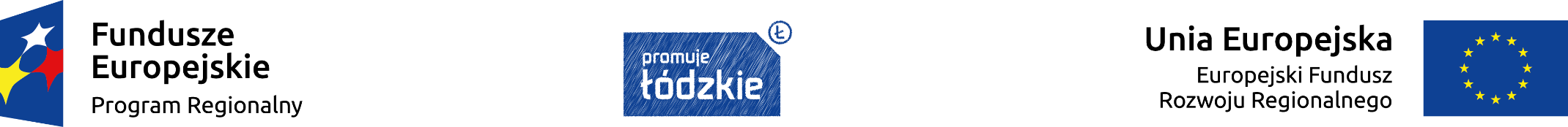 Załącznik nr V Lista wskaźników rezultatu bezpośredniego i produktu dla Poddziałania IV.2.1  Termomodernizacja budynków - ZITWskaźniki adekwatne do zakresu i celu realizowanego projektu:Wskaźniki  wynikające  ze Szczegółowego Opisu Osi Priorytetowych Regionalnego Programu Operacyjnego Województwa Łódzkiego na lata 2014-2020: a)   wskaźniki rezultatu bezpośredniego[jednostka, rodzaj wskaźnika]:- Zmniejszenie rocznego zużycia energii pierwotnej w budynkach publicznych (CI32) [kWh/rok, rezultat-kluczowy] - Szacowany roczny spadek emisji gazów cieplarnianych (CI34) [tony równoważnika CO₂/rok, rezultat-kluczowy] b)   wskaźniki produktu [jednostka, rodzaj wskaźnika]: - Liczba gospodarstw domowych z lepszą klasą zużycia energii (CI31) [szt., produkt-kluczowy] - Liczba zmodernizowanych energetycznie budynków [szt., produkt-kluczowy] - Powierzchnia użytkowa budynków poddanych termomodernizacji [m2, produkt-kluczowy] 2.  Dodatkowe wskaźniki monitorowane przez IZ w ramach SL2014 (uwaga: na  etapie wniosku o dofinansowanie wnioskodawca nie ma obowiązku wykazywania wartości wskaźnika z podziałem na kobiety i mężczyzn): a)   wskaźniki rezultatu bezpośredniego [jednostka, rodzaj wskaźnika]: - Ilość zaoszczędzonej energii elektrycznej [MWh/rok, rezultat - kluczowy] - Ilość zaoszczędzonej energii cieplnej [GJ/rok, rezultat –kluczowy] - Zmniejszenie zużycia energii końcowej w wyniku realizacji projektów [GJ/rok, rezultat – kluczowy] - Liczba nowo utworzonych miejsc pracy - kobiety / mężczyźni [EPC, rezultat/specyficzny]:•	Liczba nowo utworzonych miejsc pracy - kobiety [EPC, rezultat/specyficzny]•	Liczba nowo utworzonych miejsc pracy - mężczyźni [EPC, rezultat/specyficzny]b) wskaźniki produktu [jednostka, rodzaj wskaźnika]: - Liczba zmodernizowanych źródeł ciepła [szt., produkt – kluczowy]  3. Wskaźniki horyzontalne (obowiązkowe dla wszystkich projektów, uwaga:  na  etapie wniosku o dofinansowanie wnioskodawca nie ma obowiązku wykazywania wartości wskaźnika z podziałem na kobiety i mężczyzn) [jednostka, rodzaj wskaźnika]: - Liczba utrzymanych miejsc pracy kobiety / mężczyźni [EPC, rezultat/kluczowy/horyzontalny]Liczba utrzymanych miejsc pracy – kobiety [EPC, rezultat/ kluczowy /horyzontalny]Liczba utrzymanych miejsc pracy – mężczyźni [EPC, rezultat/ kluczowy /horyzontalny]- Liczba nowo utworzonych miejsc pracy - pozostałe formy kobiety / mężczyźni [EPC, rezultat/kluczowy/horyzontalny]:Liczba nowo utworzonych miejsc pracy - pozostałe formy (kobiety) [EPC, rezultat/ kluczowy /horyzontalny]Liczba nowo utworzonych miejsc pracy - pozostałe formy (mężczyźni) [EPC, rezultat/ kluczowy /horyzontalny]- Liczba obiektów dostosowanych do potrzeb osób z niepełnosprawnościami [szt., produkt/kluczowy/horyzontalny] - Wzrost zatrudnienia we wspieranych podmiotach (innych niż przedsiębiorstwa) [EPC, rezultat/kluczowy/horyzontalny]  Wzrost zatrudnienia we wspieranych podmiotach (innych niż przedsiębiorstwa)-kobiety [EPC, rezultat/ kluczowy /horyzontalny] Wzrost zatrudnienia we wspieranych podmiotach (innych niż przedsiębiorstwa)-mężczyźni [EPC, rezultat/ kluczowy /horyzontalny]Definicje ww. wskaźników - Załącznik nr 4 do Uchwały nr 1170/16 Zarządu Województwa Łódzkiego z dnia 28.09.2016 r. w sprawie zdefiniowania wskaźników zawartych w Szczegółowym Opisie Osi Priorytetowych Regionalnego Programu Operacyjnego Województwa Łódzkiego na lata 2014-2020 oraz ustalenia listy wskaźników dodatkowych oraz ich zdefiniowania dla Regionalnego Programu Operacyjnego Województwa Łódzkiego na lata 2014-2020, zmienionej uchwałami nr 1675/16 z dn. 16.12.2016  r., nr 244/17 z dn. 07.03.2017 r., nr 513/17 z dn. 26.04.2017 r., nr 828/17 z dn. 27.06.2017 r., nr 983/17 z dn. 25.07.2017 r., nr 1061/17 z dn. 16.08.2017 r.  